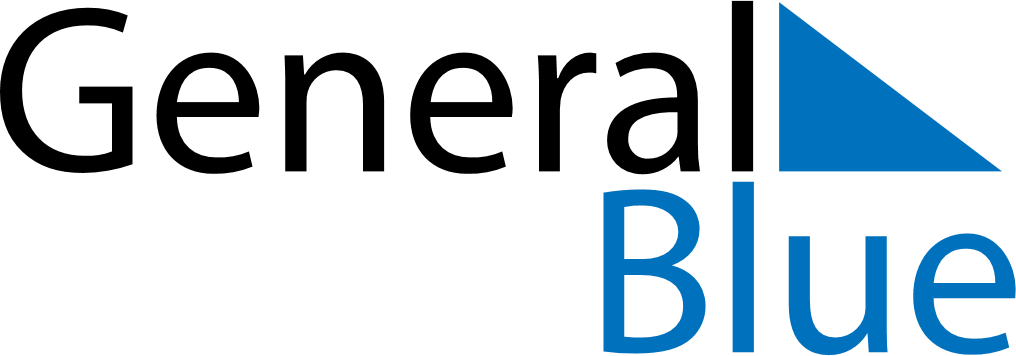 November 2021November 2021November 2021November 2021PolandPolandPolandSundayMondayTuesdayWednesdayThursdayFridayFridaySaturday1234556All Saints’ Day7891011121213Independence Day14151617181919202122232425262627282930